Образец оформления научной статьиНАЗВАНИЕ СТАТЬИ НА РУССКОМ ЯЗЫКЕИванов А.А.доктор исторических наук, профессор Казахстанский филиал МГУ имени М.В.Ломоносоваг. Нур-Султан, Казахстанivanov@msu.kzАннотация: текст, 5-6 предложенийКлючевые слова: 5-6 ключевых слов Текст Текст Текст Текст Текст Текст Текст Текст [1, c. 15]. Текст Текст Текст Текст Текст Текст Текст Текст Текст Текст Текст [1, c. 15].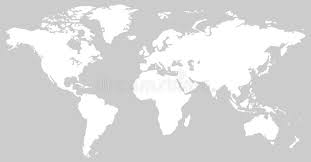 Рис. 1. Название рисунка (источник: [1, c. 15]) или (составлено по данным: [1, c. 15])Таблица 1. Количественный анализСписок литературы 1. Мухамедина Ш. С. П. Швецов о кочевничестве (на примере Казахстана) // Вопросы истории. – 2019. – № 6. – С. 34-46.2. Смирнов А. В. Событие и вещи. ‒ М: Садра: Издательский дом ЯСК, 2017. ‒ 232 с.3. Saliba G. Islamic Science and the Making of the European Renaissance. –  Cambridge, MA: MIT Press, 2007. – 328 рр.4. Курмангалиева Г. К. Аль-Фараби и развитие естествознания в эпоху исламского средневековья // Наследие аль-Фараби и проблемы современного межкультурного диалога: материалы международной научной конференции. – Алматы: КИЦ ИФП МОН РК, 2009. – С. 129–141. 5. Назарбаев Н. А. Евразийский союз: от идеи к истории будущего [Электронный ресурс] // URL: https://iz.ru/news/504908 (дата обращения 09.01.2021).SummaryIvanov А.А. Название статьи на английском языкеТекст на английском языке, 5-6 предложенийKey words: ключевые слова на английском языке.№ГруппаКоличество студентов1ВМ-11272ММ-1126